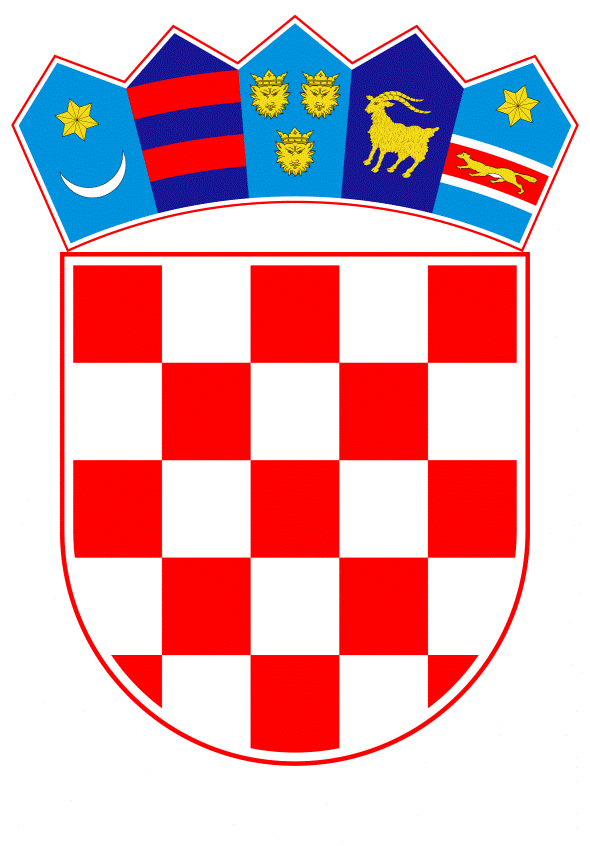 VLADA REPUBLIKE HRVATSKEZagreb, 24. svibnja 2024.________________________________________________________________________________________________________________________________________________________________________________________________________________________________________________________________Banski dvori | Trg Sv. Marka 2 | 10000 Zagreb | tel. 01 4569 222 | vlada.gov.hrREPUBLIKA HRVATSKAMINISTARSTVO ZDRAVSTVAPRIJEDLOG ZAKONA O IZMJENAMA I DOPUNAMA ZAKONA O SESTRINSTVU________________________________________________________________Zagreb,  svibanj 2024.PRIJEDLOG ZAKONA O IZMJENAMA I DOPUNAMA ZAKONA O SESTRINSTVU I.	USTAVNA OSNOVA ZA DONOŠENJE ZAKONAUstavna osnova za donošenje ovoga zakona nalazi se u članku 2. stavku 4. podstavku 1. Ustava Republike Hrvatske („Narodne novine“, br. 85/10. - pročišćeni tekst i 5/14. - Odluka Ustavnog suda Republike Hrvatske). OCJENA STANJA I OSNOVNA PITANJA KOJA SE TREBAJU UREDITI ZAKONOM TE POSLJEDICE KOJE ĆE DONOŠENJEM ZAKONA PROISTEĆIZakonom o sestrinstvu, koji je Hrvatski sabor donio na sjednici održanoj 17. srpnja 2003., a koji je noveliran 2008. i 2011. uređuje se sadržaj i način djelovanja, standard obrazovanja, uvjeti za obavljanje djelatnosti, dužnosti, kontrola kvalitete i stručni nadzor nad radom medicinskih sestara u Republici Hrvatskoj. Važećim Zakonom o sestrinstvu osigurava se provedba Direktive 2005/36/EZ Europskog parlamenta i Vijeća od 7. rujna 2005. o priznavanju stručnih kvalifikacija, koja sadrži odredbe o ukidanju prepreka slobodnom kretanju osoba i usluga između država članica Europske unije što za državljane država članica Europske unije uključuje, posebice, pravo na obavljanje određene profesije u svojstvu samostalno zaposlene osobe ili zaposlene osobe u državi članici Europske unije različitoj od one u kojoj su stekle svoje stručne kvalifikacije. Navedenom Direktivom jamči se osobama koje su stekle stručne kvalifikacije u jednoj od država članica Europske unije pristup istoj profesiji i jednaka prava prilikom obavljanja te profesije u drugoj državi članici Europske unije, kao i državljanima te države članice Europske unije.Nacionalnim planom oporavka i otpornosti 2021. - 2026. predviđene su mjere specijalističkog usavršavanja medicinskih sestara i tehničara u djelatnosti hitne medicine (mjera C5.1. R3-12). Specijalističkim usavršavanjem medicinskih sestara/tehničara u djelatnosti hitne medicine osigurat će se znanja i vještine, odnosno kompetencije za samostalan rad u hitnoj medicinskoj službi. Na taj način usluge hitne medicinske službe postat će dostupnije pacijentima i povećat će se učinkovitost postojećih timova i povećati kvaliteta hitne medicinske službe. Medicinske sestre/tehničari i sa završenim specijalističkim usavršavanjem pružat će širi opseg zdravstvene usluge prema hitnim pacijentima te za veliki broj intervencija ne bi bio potreban liječnik. Slijedom navedenoga, predloženim zakonom uređuju se sljedeća pitanja:definirat će se kompetencije prvostupnica/prvostupnika sestrinstva sa specijalističkim usavršavanjem u djelatnosti hitne medicine tj. omogućavanje primjene znanja, vještina i lijekova bez prisustva liječnika u životno ugrožavajućim situacijamaspecijalističkim usavršavanjem prvostupnica/ka sestrinstva s najmanje dvije godine rada u djelatnosti hitne medicine (objedinjeni hitni bolnički prijem ili ustanova za hitnu medicinsku pomoć) osigurat će se znanja i vještine, odnosno kompetencije za samostalan rad u hitnoj medicinskoj službi povećat će se učinkovitost postojećih timova i povećati kvaliteta hitne medicinske službe prvostupnice/ci sestrinstva sa završenim specijalističkim usavršavanjem bit će u mogućnosti pružiti širi opseg zdravstvene zaštite prema hitnim pacijentima te za velik broj intervencija ne bi bio potreban liječnik.III.	OCJENA I IZVORI SREDSTAVA POTREBNIH ZA PROVOĐENJE ZAKONA Financijska sredstva za provođenje zdravstvene zaštite u skladu s ovim Zakonom u cijelosti su uključena u Financijski plan Hrvatskog zavoda za zdravstveno osiguranje. Financijska sredstva za provedbu ovoga Zakona u dijelu koji se odnosi na dodatno definirane kompetencije prvostupnica sestrinstva sa završenom specijalizacijom iz djelatnosti hitne medicine u timu T2 uzrokuju povećanje sredstava u djelatnosti hitne medicine u iznosu od 14.935.713 eura, a koja su osigurana u okviru redovitih sredstava za djelatnost hitne medicine na poziciji Financijskog plana Hrvatskog zavoda za zdravstveno osiguranje A600000 Primarna zdravstvena zaštita. Ostale predložene izmjene Zakona o sestrinstvu nemaju financijski učinak na Financijski plan Hrvatskog zavoda za zdravstveno osiguranje niti na državu, jedinice lokalne i područne samouprave ili za građane.PRIJEDLOG ZAKONA O IZMJENAMA I DOPUNAMA ZAKONA O SESTRINSTVU Članak 1.	U Zakonu o sestrinstvu („Narodne novine“, br. 121/03., 117/08. i 57/11.), članak 8. mijenja se i glasi:„Viša razina obrazovanja medicinskih sestara stječe se završetkom prijediplomskog stručnog ili sveučilišnog studija sestrinstva i/ili diplomskog stručnog ili sveučilišnog studija sestrinstva nakon završenog prijediplomskog studija sestrinstva.“.Članak 2.U članku 14. stavci 1. i 2. mijenjaju se i glase: „Voditelj tima zdravstvene njege jest medicinska sestra koja je završila najmanje stručni prijediplomski studij sestrinstva ili sveučilišni prijediplomski studij sestrinstva, koja je upisana u registar medicinskih sestara pri Hrvatskoj komori medicinskih sestara (u daljnjem tekstu: registar) i kojoj je dano odobrenje za samostalan rad u skladu s kompetencijama stečenim obrazovanjem.Zdravstvenu njegu kao član tima provodi medicinska sestra koja je završila strukovno obrazovanje i stekla strukovnu kvalifikaciju medicinska sestra opće njege/medicinski tehničar opće njege, koja je upisana u registar i kojoj je dano odobrenje za samostalni rad u skladu s kompetencijama stečenim strukovnim obrazovanjem.”.Članak 3. U članku 16.a stavak 2. mijenja se i glasi:„Kompetencije medicinske sestre obuhvaćaju znanja i vještine određene zakonom kojim se ureduju regulirane profesije i priznavanje inozemnih stručnih kvalifikacija te spoznaje i postupke planiranja, organiziranja, provođenja i procjene kvalitete provedene zdravstvene/ sestrinske njege sukladno razinama obrazovanja. Medicinske sestre sudjeluju u razvoju i evaluaciji zdravstvenih informacijskih sustava, koriste informacijske tehnologije za analizu podataka u sestrinskoj dokumentaciji i daju prijedloge za poboljšanje informacijskih tehnologija koje su vezane uz sestrinsku praksu.“. Stavak 6. mijenja se i glasi:„Kompetencije medicinske sestre sa završenim specijalističkim usavršavanjem i završenim studijem sestrinstva određene su popisom izlaznih kompetencija/ishodima učenja sukladno propisima o specijalističkom usavršavanju medicinskih sestara, odnosno propisima o visokom obrazovanju, koje se nadovezuju na temeljne sestrinske kompetencije.“.Iza stavka 6. dodaje se stavak 7. koji glasi:„Prvostupnica sestrinstva iz stavka 4. ovoga članka sa završenim specijalističkim usavršavanjem iz hitne medicine, tijekom hitnog zbrinjavanja životno ugroženog bolesnika, samostalno propisuje i primjenjuje lijekove propisane pravilnikom kojim se uređuje specijalističko usavršavanje prvostupnica sestrinstva iz hitne medicine.“.Članak 4.U članku 20. iza stavka 1. dodaje se stavak 2. koji glasi:„Medicinska sestra može odbiti pružanje zdravstvene njege osobi koja joj prijeti ili je prema njoj, odnosno drugim zdravstvenim radnicima fizički agresivna ako time ne uzrokuje trajne posljedice za zdravlje ili ne ugrozi život te osobe, a o svojoj odluci mora hitno izvijestiti neposredno nadređenu osobu.“.Članak 5.U članku 26. stavku 1. iza podstavka 3. dodaje se podstavak 4. koji glasi:„- provodi postupak priznavanja inozemnih stručnih kvalifikacija.“.Članak 6.U članku 27. iza točke 19. dodaje se nova točka 20. koja glasi:„20. donosi preporuke o osobnoj radnoj odjeći medicinske sestre,“. 	Dosadašnja točka 20. postaje točka 21. Članak 7.Naziv poglavlja IX.  mijenja se i glasi: „IX. PREKRŠAJNE ODREDBE“.Članak 8.Članak 33. mijenja se i glasi:„Novčanom kaznom u iznosu od 1.320,00 do 2.650,00 eura kaznit će se za prekršaj ustanova ako na radno mjesto voditelja ili člana tima zdravstvene njege, rasporedi medicinsku sestru koja nije upisana u registar, odnosno nema važeće odobrenje za samostalan rad (članak 14. stavci 1. i 2.).Novčanom kaznom u iznosu od 390,00 do 1.320,00 eura kaznit će se za prekršaj medicinska sestra ako:1. 	obavlja samostalan rad bez važećeg odobrenja za samostalan rad (članak 15. stavak 1.)2. 	provodi zdravstvenu njegu kao voditelj ili član tima, a nije upisana u registar odnosno nema važeće odobrenje za samostalan rad u skladu s kompetencijama stečenim obrazovanjem (članak 15. stavci 2. i 4.)3. 	u slučaju nemogućnosti provedbe ordiniranog postupka, kada unatoč primjeni najboljeg znanja i vještina poslodavac nije osigurao ordinirane lijekove, sredstva, minimalno potrebni pribor ili tehničku opremu u skladu s minimalnim standardima za provođenje uspješne zdravstvene njege, medicinska sestra odmah pisano ne izvijesti nadređenu osobu (članak 21. stavci 1. i 2.).“.Članak 9.Hrvatska komora medicinskih sestara obvezna je uskladiti Statut s odredbama ovoga Zakona u roku od šest mjeseci od dana stupanja na snagu ovoga Zakona.Ostale opće akte Hrvatska komora medicinskih sestara obvezna je uskladiti s ovim Zakonom i Statutom u roku od jedne godine od dana stupanja na snagu ovoga Zakona.Članak 10.Postupci pokrenuti do dana stupanja na snagu ovoga Zakona dovršit će se prema odredbama Zakona o sestrinstvu („Narodne novine“, br. 121/03., 117/08. i 57/11.), te propisa i općih akata donesenih na temelju toga Zakona.Članak 11.Ovaj Zakon stupa na snagu osmoga dana od dana objave u „Narodnim novinama“.OBRAZLOŽENJEUz članak 1.Ovim se člankom uvrštavaju do sada izostavljeni stručni diplomski studiji koji provode osposobljavanje medicinskih sestara nakon završenog (stručnog/sveučilišnog) prijediplomskog studija sestrinstva te se nužno terminologija, nazivlja studija, usklađuju sa Zakonom o visokom obrazovanju i znanstvenoj djelatnosti („Narodne novine“ broj 119/22.). Izmjena se donosi radi jasnijeg razumijevanja postojećeg standarda i slijeda obrazovanja medicinskih sestara obzirom na Zakonom propisane minimalne uvjete osposobljavanja medicinskih sestara. Uz članak 2.Ovim se člankom usklađuju nazivi studija prema propisima visokog obrazovanja sukladno postojećem standardu i slijedu obrazovanja medicinskih sestara.Uz članak 3.Ovim se člankom dodatno definiraju kompetencije prvostupnice sestrinstva na način da se unosi izostavljena ovlast samostalne izrade Plana zdravstvene njege sukladno postojećem stanju te se utvrđuju kompetencije prvostupnice sestrinstva sa završenom specijalizacijom iz djelatnosti hitne medicine. Cilj predložene novine je proširenje kompetencija prvostupnica sestrinstva s odobrenjem za samostalan rad i specijalizacijom iz djelatnosti hitne medicine. Naime, trenutni sustav formalnog obrazovanja medicinskih sestara/tehničara ne omogućuje kompetencije za obavljanje brojnih postupaka u djelatnosti hitne medicine bez prisustva liječnika u skladu s popisom kompetencija navedenim u Prilogu 2. Pravilnika o izmjenama Pravilnika o specijalističkom usavršavanju prvostupnika sestrinstva u djelatnosti hitne medicine („Narodne novine“, broj 139/22.), koji je stupio na snagu 1. prosinca 2022., a što nije bilo moguće prema ranije važećem pravnom okviru. Predložena novina omogućuje samostalno primjenjivanje lijekova sukladno kompetencijama utvrđenim pravilnikom kojim se ureduje specijalističko usavršavanje.Uz članak 4.Ovim se člankom propisuje pravo medicinskih sestara da odbije pružanje zdravstvene njege osobi koja joj prijeti ili je fizički agresivna te se propisuje obaveza hitnog izvještavanja neposredno nadređene osobe o navedenom slučaju. Cilj predložene novine je sigurnost i zaštita zdravlja medicinskih sestara koja je već osigurana zakonodavnim okvirom drugim zdravstvenim radnicima, npr. člankom 18. Zakona o liječništvu („Narodne novine“, br. 121/03. i 117/08.).Uz članak 5.Ovim se člankom dopunjuju odredbe važećeg Zakona u vezi s nadležnostima i javnim ovlastima Komore. Predloženom novinom važeći zakon se usklađuje s člankom 177. Zakona o zdravstvenoj zaštiti („Narodne novine“, br. 100/18., 125/19., 147/20., 119/22., 156/22. i 33/23.).Uz članak 6.Ovim se člankom dopunjuju odredbe važećeg Zakona u vezi s ovlastima Komore. Predložena novina dopunjuje ovlasti Komore na način da donosi smjernice vezane uz radno zaštitnu odjeću medicinskih sestara te ima za cilj osigurati prepoznatljivost medicinskih sestara i sestrinske djelatnosti.Uz članak 7.Ovim se člankom odredbe važećeg Zakona terminološki usklađuju s posebnim zakonom kojim se uređuju prekršaji.Uz članak 8.Ovim se člankom opis prekršaja usklađuje s odredbom normativnog dijela propisa na koju se upućuje. Uzimajući u obzir Zakon o uvođenju eura kao službene valute u Republici Hrvatskoj („Narodne novine“, br. 57/22. i 88/22. - ispravak), predloženom novinom mijenjaju se iznosi novčanih kazni za prekršaje zdravstvenih ustanova i medicinskih sestara, te se zaokružuju sukladno primjeni fiksnog tečaja konverzije u euro.Uz članke 9. i 10.Ovim se člankom uređuju prijelazne odredbe.Uz članak 11. Ovim se člankom uređuje dan stupanja na snagu ovoga Zakona.TEKST ODREDBI VAŽEĆEG ZAKONA KOJE SE MIJENJAJU, ODNOSNO DOPUNJUJUČlanak 8.Viša razina obrazovanja medicinskih sestara stječe se završetkom preddiplomskog stručnog ili sveučilišnog studija sestrinstva za medicinske sestre, i/ili diplomskog sveučilišnog studija sestrinstva.Članak 14.Voditelj tima zdravstvene njege jest medicinska sestra koja je završila najmanje preddiplomski studij sestrinstva, koja je upisana u registar medicinskih sestara pri Hrvatskoj komori medicinskih sestara (u daljnjem tekstu: registar) i kojoj je dano odobrenje za samostalan rad u skladu s kompetencijama stečenim obrazovanjem.Zdravstvenu njegu kao član tima provodi medicinska sestra koja je završila strukovno obrazovanje za zanimanje medicinska sestra, koja je upisana u registar i kojoj je dano odobrenje za samostalan rad u skladu s kompetencijama stečenim obrazovanjem.Medicinska sestra koja je stekla temeljnu naobrazbu sukladno članku 7. ovoga Zakona stječe pravo na upis u registar i dobivanje odobrenja za samostalan rad.Državljani država članica Europske unije moraju poznavati hrvatski jezik najmanje na razini koja je potrebna za nesmetanu i nužnu komunikaciju s pacijentom.Medicinska sestra koja obavlja zdravstvenu njegu u djelatnosti socijalne skrbi polaže stručni ispit na temelju propisa iz članka 22. stavka 4. ovoga Zakona.Članak 16.aSvrha sestrinske djelatnosti jest zaštita zdravlja pojedinca, obitelji i cjelokupnog pučanstva.Kompetencije medicinske sestre obuhvaćaju znanja i vještine određene člankom 39. stavkom 3. Zakona o reguliranim profesijama i priznavanju inozemnih stručnih kvalifikacija („Narodne novine“, br. 124/09) te spoznaje i postupke planiranja, organiziranja, provođenja i procjene kvalitete provedene zdravstvene/sestrinske njege sukladno razinama obrazovanja.Medicinska sestra s temeljnom naobrazbom iz članka 7. ovoga Zakona:– primjenjuje znanja i vještine iz područja zdravstvene skrbi, osnovnih predmeta struke i društvene skupine predmeta u razumijevanju fizioloških funkcija i ponašanja zdravih i bolesnih pojedinaca kao i odnosa između zdravstvenog stanja pojedinca i njegovog fizičkog i društvenog okruženja,– primjenjuje načela sestrinske etike – etičkog kodeksa medicinskih sestara,– primjenjuje deklaracije o ljudskim pravima i pravima bolesnika,– osigurava povjerljivost i sigurnost pisanih i usmenih informacija dobivenih obavljanjem profesionalnih dužnosti,– primjenjuje važeće propise u obavljanju profesionalne dužnosti,– sudjeluje u planiranju, pripremanju i provođenju osnovne zdravstvene/sestrinske njege u skladu sa standardiziranim postupcima i samovrednovanjem rada,– sudjeluje u planiranju, pripremanju i provođenju i/ili u izvođenju medicinsko-tehničkih zahvata zdravih i bolesnih pojedinaca svih životnih dobi,– potiče i/ili pomaže bolesniku u zadovoljavanju osnovnih životnih aktivnosti poštujući njegovo ljudsko dostojanstvo i kulturološke različitosti,– sudjeluje u unapređenju i osiguravanju kakvoće postupaka zdravstvene/sestrinske njege,– vodi zdravstvenu dokumentaciju i dokumentaciju zdravstvene/sestrinske njege, izvješćuje članove zdravstvenog tima poštujući tajnost podataka,– koristi suvremenu informacijsko-komunikacijsku tehnologiju u pisanom, govornom i elektroničkom obliku,– prepoznaje životno ugroženog pojedinca i primjenjuje hitne medicinske postupke sukladno kompetencijama,– sudjeluje u zdravstvenom odgoju pojedinca, obitelji i zajednice svih životnih dobi s ciljem promicanja zdravlja i zdravog načina života,– primjenjuje postupke očuvanja zdravlja i zdravog okoliša te skrb za osobnu sigurnost, sigurnost pojedinca i zajednice,– primjenjuje pravila zaštite na radu i rada na siguran način,– primjenjuje vještine komuniciranja s članovima tima za zdravstvenu/sestrinsku njegu i ostalim osobljem te s pacijentom, njegovom obitelji i zajednicom,– razvija samostalnost i samoinicijativnost u radu u okviru profesionalne odgovornosti,– sudjeluje u radu zdravstvenoga i/ili multidisciplinarnoga tima u okviru profesionalne odgovornosti,– razvija odgovornosti za cjeloživotno učenje, profesionalni razvoj i unapređenje kompetencija u skladu s potrebama tržišta rada,– sudjeluje u izobrazbi učenika i stručnom usavršavanju zdravstvenog osoblja.Medicinska sestra prvostupnica osim kompetencija iz stavka 3. ovoga članka:– utvrđuje potrebe pacijenta za zdravstvenom njegom,– planira, organizira, provodi i procjenjuje kvalitetu zdravstvene/sestrinske njege,– sudjeluje u procesu očuvanja zdravlja i sprečavanju nastanka bolesti stanovnika,– nadzire rad svih radnika koji na bilo koji način utječu na proces provođenja zdravstvene/sestrinske njege,– odgovorna je za evidentiranje svih provedenih postupaka i aktivnosti provođenja zdravstvene/sestrinske njege tijekom 24 sata,– sudjeluje u istraživačkom radu.Medicinska sestra magistra sestrinstva osim kompetencija iz stavka 3. i 4. ovoga članka:– izvodi edukaciju svih razina medicinskih sestara sukladno propisima o visokom obrazovanju,– provodi znanstveni rad,– organizira i upravlja osobljem, materijalnim sredstvima te sustavima podrške u okviru svog autonomnog područja djelovanja zdravstvene/sestrinske njege, na svim razinama zdravstvene zaštite i socijalne skrbi te na poslovima koji uključuju sestrinsku djelatnost,– upravlja sustavom kvalitete zdravstvene/sestrinske njege i procjene razvoja zdravstvene njege.Kompetencije medicinske sestre sa završenom specijalističkom izobrazbom te poslijediplomskim sveučilišnim studijem određen je popisom izlaznih kompetencija/ishodima učenja sukladno propisima o specijalističkom usavršavanju medicinskih sestara, odnosno propisima o visokim učilištima, koje se nadovezuju na temeljne sestrinske kompetencije.Članak 20.U slučaju kada bolesnik svjesno odbija ordinirani postupak ili primjenu ordinirane terapije medicinska sestra je obvezna odmah izvijestiti ovlaštenoga liječnika.Članak 26.Komora obavlja sljedeće javne ovlasti:– vodi registar svojih članova,– daje, obnavlja i oduzima odobrenja za samostalan rad,– obavlja stručni nadzor nad radom medicinskih sestara.Način i uvjete pod kojima se obavlja stručni nadzor iz stavka 1. podstavka 3. ovoga članka propisuje općim aktom Komora uz suglasnost ministra nadležnog za zdravstvo.Članak 27.Pored javnih ovlasti iz članka 26. ovoga Zakona Komora obavlja i sljedeće poslove:1. donosi etički kodeks medicinskih sestara,2. surađuje s ministarstvom nadležnim za zdravstvo na svim područjima od interesa za medicinske sestre te daje stručna mišljenja kod pripreme propisa od utjecaja na struku medicinskih sestara,3. predlaže ministru nadležnom za zdravstvo sadržaj protokola za plan i provođenje zdravstvene njege, u skladu s pozitivnom praksom i po međunarodno priznatim načelima,4. predlaže ministru nadležnom za zdravstvo standarde i normative za djelatnost medicinskih sestara,5. utvrđuje potrebu, sadržaj i duljinu trajanja programa dodatnog usavršavanja medicinskih sestara, osim specijalističkog usavršavanja,6. surađuje s obrazovnim ustanovama i stručnim sestrinskim društvima u provođenju trajnog stručnog usavršavanja te vrednovanja i provjere stručnosti medicinskih sestara,7. predlaže ministru nadležnom za zdravstvo sadržaj sestrinske dokumentacije,8. utvrđuje način i uvjete pod kojima se obavlja stručni nadzor nad radom medicinskih sestara,9. utvrđuje najniže cijene zdravstvene njege za medicinske sestre izvan osnovne mreže zdravstvene djelatnosti,10. utvrđuje cijene zdravstvene njege iz opsega privatnog zdravstvenog osiguranja,11. utvrđuje povrede radnih dužnosti medicinskih sestara,12. utvrđuje disciplinske mjere za lakše i teže povrede radne dužnosti medicinskih sestara,13. provodi disciplinski postupak i izriče disciplinske mjere za povrede dužnosti medicinskih sestara,14. surađuje sa zdravstvenom inspekcijom ministarstva nadležnog za zdravstvo,15. zastupa interese medicinskih sestara,16. brine se za pravnu pomoć svojih članova,17. brine se o drugim interesima svojih članova,18. koordinira odnose među članovima te aktivno sudjeluje u rješavanju eventualno nastalih sporova,19. surađuje sa Svjetskom zdravstvenom organizacijom i drugim međunarodnim organizacijama od interesa za sestrinstvo,20. obavlja i druge poslove određene zakonima, Statutom i drugim općim aktima Komore.IX. KAZNENE ODREDBEČlanak 33.Novčanom kaznom u iznosu od 3.000,00 do 10.000,00 kuna kaznit će se za prekršaj medicinska sestra ako:1. ne ispuni obvezu čuvanja profesionalne tajne (članak 3. stavak 3.),2. provodi zdravstvenu njegu kao voditelj ili član tima, a nije upisana u registar (članak 14. stavak 1. i 2.),3. obavlja samostalan rad bez odobrenja za samostalan rad (članak 15. stavak 1.),4. u slučaju nemogućnosti provedbe ordiniranog postupka odmah pisano ne izvijesti nadređenu osobu (članak 21. stavak 2.),5. onemogući ili ometa provođenje stručnog nadzora (članak 26. stavak 2.),6. ne otkloni nedostatke utvrđene stručnim nadzorom.Predlagatelj:Ministarstvo zdravstvaPredmet:Prijedlog zakona o izmjenama i dopunama Zakona o sestrinstvu